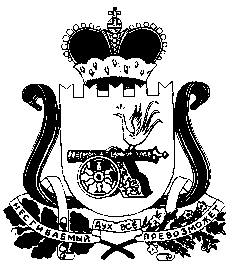 ПРОЕКТ  АДМИНИСТРАЦИЯ МУРЫГИНСКОГО СЕЛЬСКОГО ПОСЕЛЕНИЯ ПОЧИНКОВСКОГО РАЙОНА СМОЛЕНСКОЙ ОБЛАСТИПОСТАНОВЛЕНИЕ     В соответствии с постановлением  Администрации Мурыгинского сельского поселения Починковского района Смоленской области от 16.06.2014г. № 26 «Об утверждении Порядка разработки и реализации муниципальных программ муниципального образования Мурыгинского сельского поселения Починковского района  Смоленской области и Порядка проведения оценки эффективности реализации муниципальных программ муниципального образования Мурыгинского сельского поселения Починковского района  Смоленской области»     Администрация Мурыгинского сельского поселения Починковского района Смоленской области п о с т а н о в л я е т:1. Внести в постановление Администрации Мурыгинского сельского поселения Починковского района Смоленской области от 24.11.2016       №63 «Об утверждении муниципальной программы  «Комплексные меры по профилактике терроризма и экстремизма на территории  муниципального образования Мурыгинского сельского поселения Починковского района Смоленской области на 2017-2020 годы»» следующие изменения:          1) Приложение №2 к муниципальной программе «Об утверждении                 муниципальной программы  «Комплексные меры по профилактике              терроризма и экстремизма на территории  муниципального             образования Мурыгинского сельского поселения Починковского             района Смоленской области на 2017-2020 годы» изложить в новой             редакции (прилагается).Разместить настоящее постановление  на сайте  Администрации   Мурыгинского сельского поселения Починковского района Смоленской области в информационно-телекоммуникационной сети «Интернет».Контроль за исполнением настоящего постановления оставляю за собой.Глава муниципального образования Мурыгинского сельского поселения 
Починковского  районаСмоленской области 		                                                   И.В.Наумов                                                                                                                                                Приложение № 2 к муниципальной                                                                                                                                                программе«Комплексные меры по                                                                                                                                      профилактике терроризма и                                                                                                                                     экстремизма на территории                                                                                                                                          муниципального образования                                                                                                                                                 Мурыгинского сельское поселение                                                                                                                                                     Починковского района Смоленской                                                                                                                                      области на 2017-2020 годы»План реализации  муниципальной  программы«Комплексные меры по профилактике терроризма и экстремизма на территории  муниципального образования Мурыгинского сельское поселение Починковского района Смоленской области на 2017-2020 годы»от             2017г.№                  д.МурыгиноО внесении изменений в постановление Администрации Мурыгинского сельского поселения Починковского района Смоленской области от 24.11.2016г. № 63                  д.МурыгиноО внесении изменений в постановление Администрации Мурыгинского сельского поселения Починковского района Смоленской области от 24.11.2016г. № 63                  д.МурыгиноО внесении изменений в постановление Администрации Мурыгинского сельского поселения Починковского района Смоленской области от 24.11.2016г. № 63                  д.МурыгиноО внесении изменений в постановление Администрации Мурыгинского сельского поселения Починковского района Смоленской области от 24.11.2016г. № 63                  д.МурыгиноО внесении изменений в постановление Администрации Мурыгинского сельского поселения Починковского района Смоленской области от 24.11.2016г. № 63Наименование Исполнительмероприятия    
Источники финансового   обеспечения (расшифровать)Объем средств на реализацию муниципальной программы на отчетный год и плановый период, тыс. рублейОбъем средств на реализацию муниципальной программы на отчетный год и плановый период, тыс. рублейОбъем средств на реализацию муниципальной программы на отчетный год и плановый период, тыс. рублейОбъем средств на реализацию муниципальной программы на отчетный год и плановый период, тыс. рублейОбъем средств на реализацию муниципальной программы на отчетный год и плановый период, тыс. рублейПланируемое значение показателя на реализацию муниципальной программы на отчетный год и плановый периодПланируемое значение показателя на реализацию муниципальной программы на отчетный год и плановый периодПланируемое значение показателя на реализацию муниципальной программы на отчетный год и плановый периодПланируемое значение показателя на реализацию муниципальной программы на отчетный год и плановый периодНаименование Исполнительмероприятия    
Источники финансового   обеспечения (расшифровать)всего20172018201920202017201820192020Основное мероприятие: организационные и пропагандистские мероприятияОсновное мероприятие: организационные и пропагандистские мероприятияОсновное мероприятие: организационные и пропагандистские мероприятияОсновное мероприятие: организационные и пропагандистские мероприятияОсновное мероприятие: организационные и пропагандистские мероприятияОсновное мероприятие: организационные и пропагандистские мероприятияОсновное мероприятие: организационные и пропагандистские мероприятияОсновное мероприятие: организационные и пропагандистские мероприятияОсновное мероприятие: организационные и пропагандистские мероприятияОсновное мероприятие: организационные и пропагандистские мероприятияОсновное мероприятие: организационные и пропагандистские мероприятияОсновное мероприятие: организационные и пропагандистские мероприятиямероприятие 1 Размещение в общедоступных местах письменной информации, направленной на разъяснение о недопустимости проявлений национальной, расовой, религиозной неприязни, недопустимости насильственных и иных действийАдминистрация Мурыгинского сельского поселения Починковского района  Смоленской областиНе требует финансированияхххххежемесячноежемесячноежемесячноежемесячномероприятие 2 Обеспечить размещение на официальном сайте администрации сельского поселения информационно – пропагандистских материалов о противодействии межнациональных и межэтнических конфликтов, экстремизму и терроризму.Специалист Администрации Мурыгинского сельского поселения Починковского района  Смоленской областиНе требует финансированияхххххежемесячноежемесячноежемесячноежемесячномероприятие 3 Рассмотрение  на  сходах,  собраниях граждан, родительских собраниях  следующих вопросов:- разъяснение  общественной опасности терроризма,- формы  и  методы предупреждения террористических угроз,- о толерантном отношении к людям разных национальностей           и религиозных концессий,- предупреждение межнациональных конфликтов и гармонизацию межнациональных отношений- об ответственности за действия, направленные на разжигание социальной, расовой, национальной и религиозной розни Администрации Мурыгинского сельского поселения Починковского района  Смоленской областиНе требует финансированияхххххежеквартальноежеквартальноежеквартальноежеквартальномероприятие 4Разработка и изготовление памяток для населения по мерам антитеррористического характера и действиям при возникновении ЧСАдминистрации Мурыгинского сельского поселения Починковского района  Смоленской областиСредства бюджета муниципального образования 2,00,50,50,50,5первый кварталпервый кварталпервый кварталпервый кварталмероприятие 5Уточнение перечня заброшенных зданий и помещений, расположенных на территории сельского поселения. Своевременное информирование правоохранительных органов о фактах нахождения (проживания) на указанных объектах подозрительных лицАдминистрация Мурыгинского сельского поселения Починковского района  Смоленской областиНе требует финансированияхххххежегодноежегодноежегодноежегодномероприятие 6Проведение мониторинга и анализ социально-политической ситуации на территории сельского поселенияАдминистрации Мурыгинского сельского поселения Починковского района  Смоленской областиНе требует финансированияхххххежеквартальноежеквартальноежеквартальноежеквартальномероприятие 7 Сбор и анализ информации о наличии молодежных, общественных и религиозных объединений и организаций на территории сельского поселенияАдминистрации Мурыгинского сельского поселения Починковского района  Смоленской областиНе требует финансированияхххххежеквартальноежеквартальноежеквартальноежеквартальноМероприятие 8При проведении массовых мероприятий, обеспечивать дежурство, по поддержанию общественного порядка, в целях профилактики борьбы с терроризмом и экстремизмом.ДНДНе требует финансированияхххххПо мере неоходимостиПо мере неоходимостиПо мере неоходимостиПо мере неоходимостимероприятие             9Организация круглых столов с руководителями учреждений и организаций, расположенных на территории поселения по вопросам антитеррористической защитыАдминистрации Мурыгинского сельского поселения Починковского района  Смоленской областиНе требует финансированияхххххпервый,третий кварталпервый,третий кварталпервый,третий кварталпервый,третий кварталИтого xx2,00,50,50,50,5xxxx